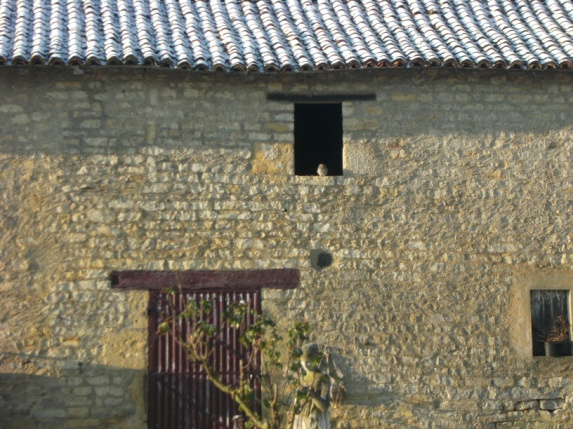 Souvenirs

Maison morte 
Revenir 
Simplement 
Pour les larmes 
Pour dire 
Le rien 
A jamais
En vous 
Fut la vie 
Jardin de mon enfance
Lieu 
Du père
Seul 
Un sarcloir
Contre le mur 
Pour quelle main 
Claudie 
@copyright Claudie